To,D.G S.I.UHEC, IslamabadPlease find below PCD proforma of the PhD scholar for entry in PhD Country Director (PCD).Note: All fields are mandatory‘____________________	_______________________		_____________________Signature & stamp		Signature & stamp		               Signature & stampPrincipal Supervisor                      Controller of Examination                           Vice Chancellor/RectorDated:	 			Dated:	 			                Dated:	Name of Scholar:CNIC:Date:____________________	________________________	___________________Signature & stamp		Signature & stamp		            Signature & stampPrincipal Supervisor             Controller of Examination              Vice Chancellor/RectorDated:	 			Dated:	 			               Dated:	  Name of Scholar:CNIC:Date:*Engineering & Technology, Health Sciences, Natural Sciences, Agriculture, Arts & Humanities, Business Education, Social Sciences or Multi-Disciplinary.____________________	________________________	___________________Signature & stamp		Signature & stamp		            Signature & stampPrincipal Supervisor             Controller of Examination              Vice Chancellor/RectorDated:	 			Dated:	 			               Dated:	  Name of Scholar:CNIC:Date:UNDERTAKING              This is to certify that the Ph.D. degree has been awarded to the scholar after compliance of rules, regulations, criteria and policies of both HEC and University/Degree Awarding Institute. The PCD Proforma has been filled completely, no field has been left blank or unchecked. The information provided in the PCD proforma and supporting documents attached are correct and as per actual record of the university. In case, if it is discovered at any stage that the degree has been awarded to the scholar in violation of rules/regulations, criteria or policies of HEC and/or the University, the HEC will reserve the right to take action against the University, Supervisor, and/or the Scholar, under the applicable policies and law.  ____________________	________________________	___________________Signature & stamp		Signature & stamp		            Signature & stampPrincipal Supervisor             Controller of Examination              Vice Chancellor/RectorDated:	 			Dated:	 			               Dated:	  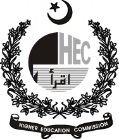 Higher Education CommissionStatistical Information Unit (SIU)Proforma for Ph.D. Country Directory (PCD)S. No.Name of University, Department and SubjectName of University, Department and SubjectName of universitySector	 Public		 PrivateName of departmentSubjectSubject Discipline      Sciences             Social Sciences        Engineering/TechnologyS. No.Details of ScholarDetails of ScholarNameCNIC No.AContact informationMobile:Contact informationLandline:Contact informationEmail:Gender	 Male			 FemaleIs the graduate an HEC Scholar?	 Yes			 NoTitle of dissertationDate of enrollment in universityAS. No.Details of Examinations and Dissertation DefenseDetails of Examinations and Dissertation DefenseDate of comprehensive examination.Date of approval of Synopsis/Research Proposal by the BASR or equivalent statutory body.ADate of submission of Ph.D. dissertation to university before foreign evaluationADate of successful defense of Ph.D. dissertationADate of Notification for the award of Ph.D. DegreeA--S. No.Details of SupervisorDetails of SupervisorNameDesignationBPS or TTSDetail of University/Institute Employed during the period of supervision of PhD Scholar                     University Name:Designation:BPS or TTS:Date of Joining:Date of Relieving:Detail of University/Institute Currently employed(If currently employed at other institution)                           University Name:Designation:BPS or TTS:Date of Joining:Date of Relieving:CNICAHEC approved Supervisor (during the period of supervision of PhD Scholar)	 Yes			 NoSubject of specialization Contact informationAddress:Contact informationEmail:Contact informationContact No.Details of Foreign ReviewersDetails of Foreign ReviewersDetails of external (foreign) reviewer-1Name:Details of external (foreign) reviewer-1Designation:Details of external (foreign) reviewer-1Institute/University:Details of external (foreign) reviewer-1Department:Postal & email address (professional/ official)Postal address:Postal & email address (professional/ official)Email address:Postal & email address (professional/ official)Country:Details of external (foreign) reviewer-2Name:Details of external (foreign) reviewer-2Designation:Details of external (foreign) reviewer-2Institute/University:Details of external (foreign) reviewer-2Department:Postal & email address (professional/ official)Postal address:Postal & email address (professional/ official)Email address:Postal & email address (professional/ official)Country:--Details of mandatory published research paper relevant to thesis by the Ph.D. graduate on the basis of which Ph.D. degree awarded (please give information of one relevant paper only)Details of mandatory published research paper relevant to thesis by the Ph.D. graduate on the basis of which Ph.D. degree awarded (please give information of one relevant paper only)Name of Author(s)Title of paperSubject discipline Sciences			 Social Sciences	Type of Journal (national/international)Title of HEC recognized journalWas Journal HEC recognized at the Time of Publication              Yes			             NoCategory of the Journal at the time of Publication              W	                X                 Y             Z	                IF        Mention IF ____________Discipline/Type of journal* ISSN of journal (print)ISSN of journal (online)URL of paper/articleVolume, number, and yearPage(s) no. in journalDate of Publication Online (DD-MM-YY)Date of Publication Print(DD-MM-YY)S. No.Check list of Mandatory Documents Required and AttachedTickedPCD Proforma duly signed & stamped on each page by Controller of Examinations, Vice Chancellor/Head of the Institution and SupervisorNotification for the award of Ph.D. Degree Copy of Ph.D. dissertation (both hard and soft)Soft copy of dissertation must be in a single pdf file --S. No.Check listTickTickS. No.Check listYesNoOverall Similarity Index less than ≤ 19 % and single source ˂ 5 % using turnitin softwareDuration of PhD Studies between 3 to 8 years PhD thesis evaluated by two foreign evaluators from technologically/academically advanced countries as per HEC policyAt least one research paper published from PhD thesis and during PhD studies in HEC recognized journal of specified category Supervisor same universityThe PhD scholar admitted in an approved PhD Program (after issuance of NOC by QAD, HEC)The Scholar completed minimum 18 credit hours course work as a requirement of PhD degree awardThe Scholar qualified comprehensive examination within first two years after admissionThe PhD scholar enrolled in the PhD program after meeting admission criteria (CGPA 3.0/4.0 or 1st division in MS/MPhil/Equivalent Degree and qualified required admission entry test)